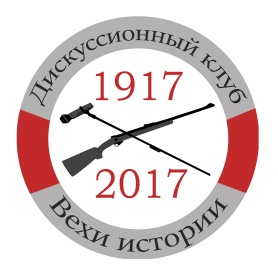                                    Уважаемые коллеги!Приглашаем вас принять участие во втором заседании дискуссионного клуба «Вехи истории». Проект клуба получил грантовую поддержку Федерального агентства по делам молодёжи (Росмолодёжь). Дискуссионный клуб «Вехи истории» ставит своей целью популяризацию исторической науки, освещение спорных и сложных событий революции 1917 года и Гражданской войны. Клуб ориентируется на участие студентов исторических факультетов, школьников и любителей истории, желающих рассмотреть события революции, а также Первой мировой и Гражданской войн. Заседания клуба проводятся раз в месяц в виде командной дискуссии: участники команд отстаивают определённую точку зрения, эксперты-историки выявляют победителей, а также выделяют лучших ораторов из команд. На каждом заседании будет присутствовать эксперт-модератор, регулирующий работу Дискуссионного клуба. Также на заседаниях будет возможность ознакомиться с архивными документами по тематике заседания клуба, на основании которых будут обсуждаться те или иные вопросы. По итогами заседания все участники получат сертификаты, а лучшие ораторы получат возможность опубликоваться в отдельном сборнике. Длительность заседания – 2,5 часа. По итогам заседаний Дискуссионного клуба будет выпущен сборник под редакцией ведущих специалистов в области истории революции, где будут опубликованы доклады лучших ораторов. Все участники дискуссии получат соответствующие сертификаты. Второе заседание будет проходить на тему «Первые реформы советского правительства 1917-1918 гг.: замысел и результат». Дискуссия будет проводиться по 3 вопросам: Каков был состав первого советского правительства? Насколько это правительство соответствовало заявленным планам? Насколько общество было готово к реализации этих реформ?Чем была обусловлена необходимость столь радикального решения вопросов о мире и о земле? Содержание первых декретов: политическая утопия, трезвый политический расчет или дешевый популизм? (Необходимо ознакомиться с текстом первых декретов и постановлений советской власти).Как вы оцениваете цитату "Именно «благие намерения» революционных реформ вымостили дорогу в ад гражданской войны"? Согласны ли Вы с ней? Почему?Будем рады видеть Вас на заседании клуба на тему «Первые реформы советского правительства 1917-1918 гг.: замысел и результат», которое состоится 24.12.2017 с 14.30 до 17.15 на площадке Российского государственного гуманитарного университета по адресу: Москва, улица Чаянова, 15, корпус 6, 228 аудитория. Для участия необходимо заполнить форму регистрации на мероприятие.С уважением,Оргкомитет Дискуссионного клуба «Вехи истории»Электронная почта: vehistorii@yandex.ruВКонтакте: https://vk.com/vehi1917Менеджер по работе с участниками: https://vk.com/id137387075